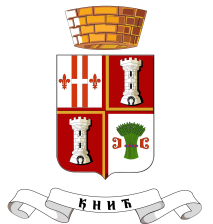 ИКОК  1/2020И З Б О Р Н А   Л И С Т АКАНДИДАТА ЗА ОДБОРНИКЕ У СКУПШТИНИ ОПШТИНИ КНИЋ______________________________________________________________(назив подносиоца изборне листе:регистрована политичка странка______________________________________________________________страначка коалиција - друга политичка организација-група грађана)               подноси Изборној комисији Изборну листу ________________________  _____________________________________________________________________________ (назив изборне листе, са именом и презименом носиоца изборне листе ако је одређен)               за избор одборника у Скупштини општине Кнић.Кандидати за одборнике су:У _______________, __________________,              (место)                  (датум)Лице које је овлашћено да поднесе листу                                                                                        ___________________________                                                                                     (име и презиме)                                                                                               ___________________________                                                                                     (својеручни потпис)Ред.бр.Име и презимеЈМБГЗанимањеПребивалиште1.2.3.4.5.6.7.8.9.10.11.12.13.14.15.16.17.18.19.20.21.22.23.24.25.